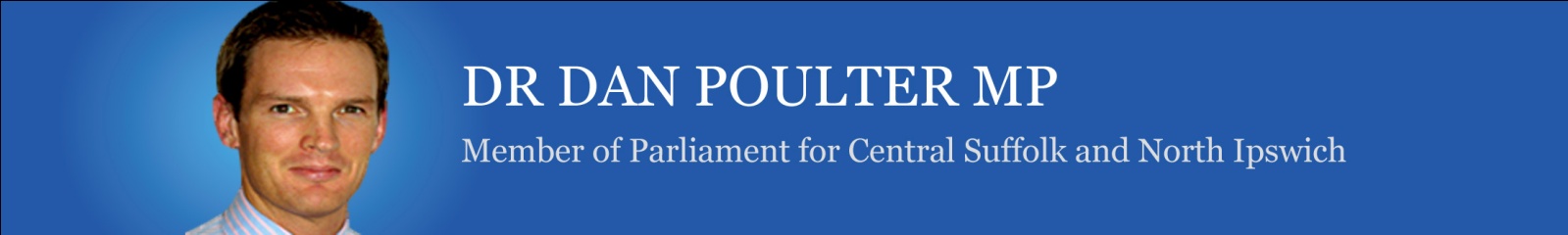 09 September 2017Worlingworth Newsletter ContentOver the summer period,  I have especially enjoyed spending all of my time at home in Suffolk, enjoying all that the county has to offer and meeting a great number of residents as I visited a wide range of community events over recent weeks.With the Parliamentary year traditionally starting after the annual summer recess, this week heralds a return to Westminster for Suffolk’s MPs, and the day to day business of Parliament has now recommenced.  There is undoubtedly a lot of talk about Brexit and this autumn’s business is bound to be dominated by the Brexit negotiations as we embark upon leaving the European Union, but my priority will always be to ensure that the views and needs of the people of Central Suffolk and North Ipswich are represented and listened to by Government.In particular, one of my top priorities will be to continue fighting for more money for our schools in Suffolk, making sure that they receive the funding that they deserve, to enable each and every child here in Suffolk to have the very best start in life.  The Government’s recent announcement that Suffolk is to benefit from additional funding for schools over the next two years is welcome news and I will continue to monitor this closely to make sure that our children and young people here in Suffolk can access the education and prospects that they deserve.I will also continue to work closely with Suffolk County Council to support the work being carried out to deliver faster, better broadband to all in Suffolk.   Getting the initial tranche of Government money to deliver superfast broadband was hard fought and I was pleased to have been a part of this process, but there remains more to do to ensure that every home, school, business, farm and GP surgery in Suffolk can access the essential broadband services that they need and deserve.With one in six jobs in Central Suffolk and North Ipswich being dependent on the agricultural sector, I have always been a strong voice for Suffolk’s Farmers in Parliament and I will continue to work hard to support our farmers and local food producers, who play a vital role in our local economy. I regularly meet with the NFU and the farming community to remain informed of the important work being carried out across this sector, but also to help in raising awareness or addressing their concerns when necessary.  I have worked hard to campaign for more honest food labelling, so that food can only be labelled “British” if it is farmed in Britain – and will continue to do so as this work will remain vitally important as we leave the European Union.For more information, please visit my website www.drdanielpoulter.com